Southwestern Donkey & Mule Society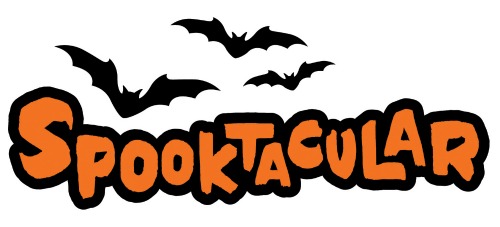 ShowDonkey & Mule ShowOctober 29 & 30, 2022**Entry Deadline (Postmarked): October 15, 2022**Bar 17 Ranch2384 CR 2315, Lampasas, TX 76550(512) 578-6889Hosted & Sanctioned by the Southwestern Donkey & Mule Societywww.swdonkeyandmulesociety.comShow Judge: Ruth Graves NMDA Sanctioned-ALL MINIATURE DONKEYS MUST BE REGISTERED Great facility  Kitchen available with ice, stove, plug-ins, and microwave Showers available on site Coffee and Donuts available on Saturday & Sunday Silent Auction both days (Bring items & bid often) Costume Class open to all animals Saturday Afternoon All High Point & Reserve High Point Awards will be cash!Host Hotel:	Quality Inn and Suites			1200 Central Texas Expressway, Lampasas, TX 76552			512-556-9292			Room Block is good through Oct. 1, 2022			Room Block Name: Bar 17